Skema til registrering af afvigelser og korrigerende handlinger (praksisnavn/stempel) ____________________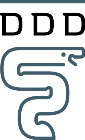 DatoAfvigelseÅrsagsanalyseEvt. korrigerende handlingEvt. konsekvens for lægemiddel og/eller dyrDyrlæge (underskrift)